Plán činností na měsíc duben 2024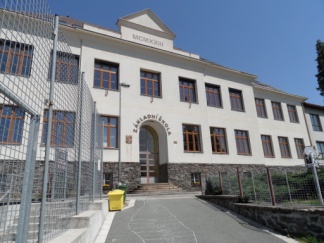 Služba měsíce : 9.třída, TU p. uč. VoltrováPovinnosti služby: technická pomoc při kulturních akcích1.4.			Velikonoční pondělí			5.4.			Beseda s policií – Bezpečně v kyberprostoru2			8:00 – 9:40: 3. ročník			9:55 – 11:35: 6. ročník			11:45 – 13:25: 7. ročník 5.4.			Frymbulínův zápis do 1. třídy			Čas: 14:00 – 17:30			Zodpovídá: p.uč. Pejskarová8.4.			Návštěva knihovny na Novém Hrádku-Cestování skrze pohádkou			Čas: 10:30 – 12:30 (2. ročník)			Zodpovídá: p.uč. Ševcová12.4.			Přijímací zkoušky – 9. ročník12.4.			Projektový den – Robotika (8. ročník kluci)			Čas: 8:00 – 13:25			Zodpovídá: p.uč. Marková12.4.			Beseda s policií – Základy dopravní výchovy, bezpečně v kyberprostoru			8:00 – 9:30: 1. a 2. ročník			9:55 – 11:35: 4. a 5. ročník15.4.			Přijímací zkoušky – 9. ročník15.4.			Pedagogická rada – od 14:00 (všichni)17.4.			Lekce plavání – 3. a 4. ročník			Zodpovídá: p.uč. Šafránková, Soukupová18.4.			Beseda s policií – Tvoje cesta načisto			8:00 – 10:40: 8. a 9. ročník20.4.			Raz, dva, tři – taneční soutěž v Novém Městě nad Metují			Čas: 9:00 – 13:00 (1. – 5. ročník)			Zodpovídá: p.asistentka Melišová25.4.			Lekce plavání – 3. a 4. ročník			Zodpovídá: p.uč. Šafránková, Soukupová25.4.			Rodičovské schůzky			1. stupeň: 14:00 – 17:00			2. stupeň: 15:30 – 17:0027.4.			Soutěž mladých zdravotníků v Josefově – zdravotnický kroužek			Zodpovídá: p. uč. Marková